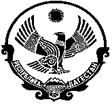 МУНИЦИПАЛЬНОЕ КАЗЕННОЕ ОБЩЕОБРАЗОВАТЕЛЬНОЕ УЧРЕЖДЕНИЕ«ЕФИМОВСКАЯ ОСНОВНАЯ ОБЩЕОБРАЗОВАТЕЛЬНАЯ ШКОЛА »КИЗЛЯРСКОГО РАЙОНА РД                                                             e-mail: efimovskayas@bk.ru  368814 Кизлярский р-он, с.Ефимовка ул. 40 лет ВЛКСМ  Республика Дагестан.Справка о проведении Недели Правовых знанийВ соответствии    с пунктом 3 вопроса  1 протокола   заседания  Антитеррористической комиссии в Республике Дагестан от 17 декабря   2019 г. № 09-09/5  в  рамках Недели правового просвещения с 10 февраля по 17 февраля  в МКОУ «Ефимовская ООШ» прошли мероприятия по правовому просвещению.Цель: знакомство с правами и обязанностями ребёнка, воспитание правовой культуры обучающихся.Задачи: - познакомить обучающихся с «Конвенцией ООН о правах ребёнка» и другими документами, отражающими права и обязанности детей. - формировать представления о правах и обязанностях школьников. - учить применять правовые знания в повседневной жизни. - формировать уважительное отношение к правам других людей.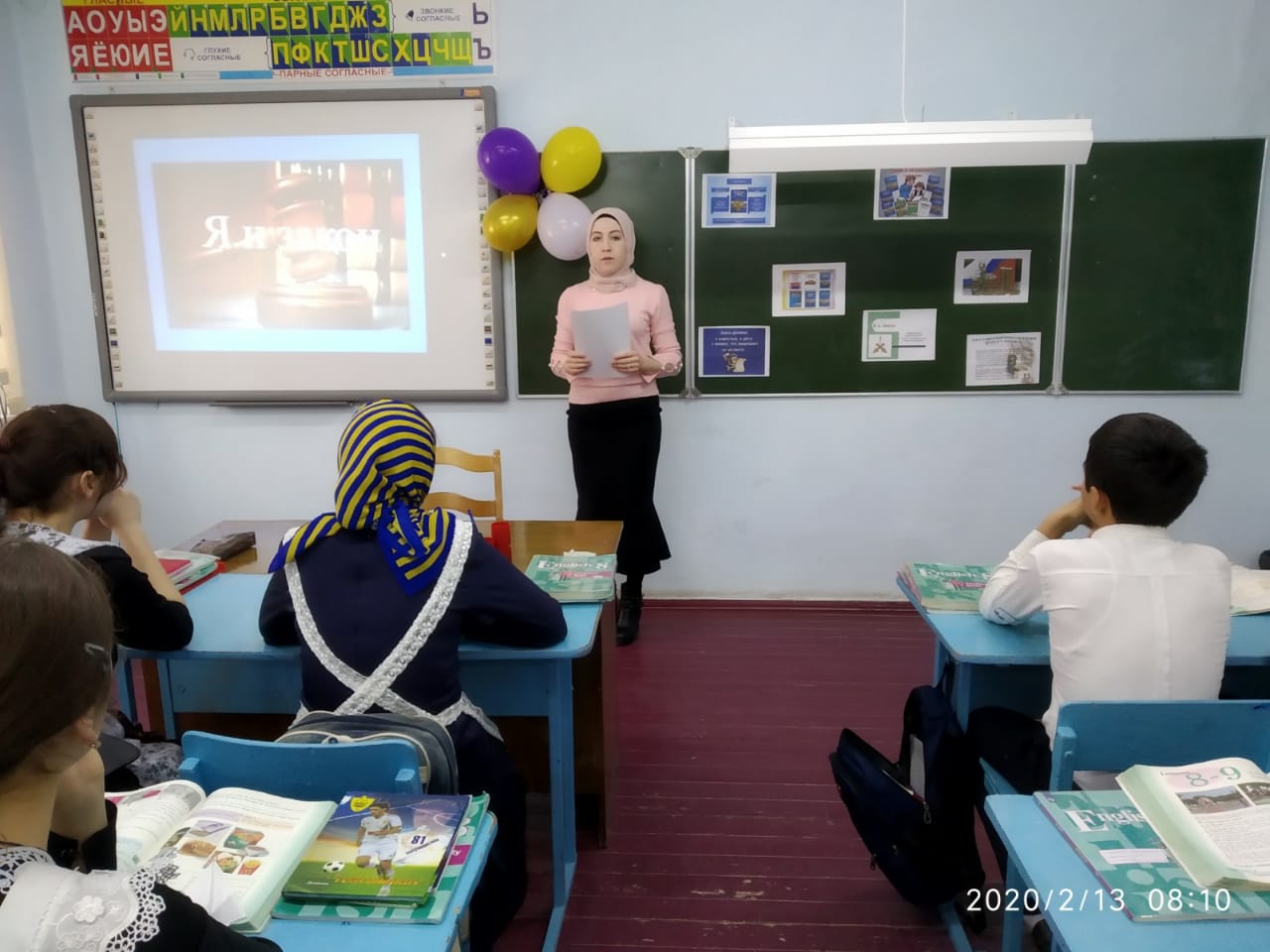 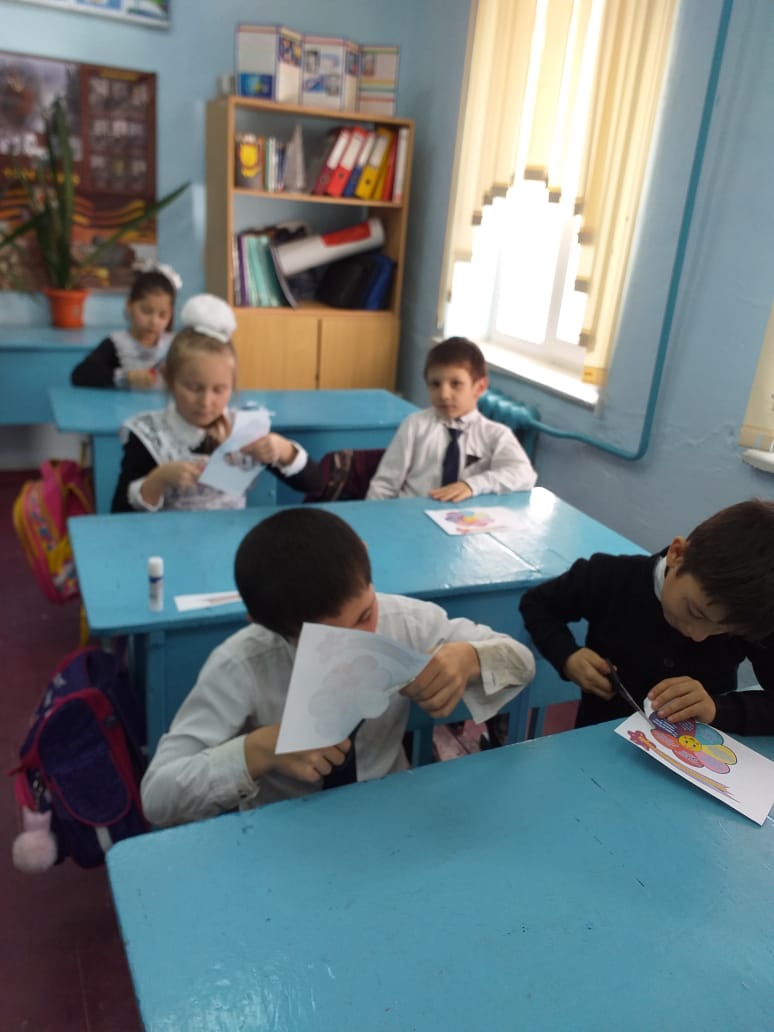 Согласно плана  работы мероприятия прошли во всех классах. Учителя провели классные часы с обучающимися по правовому воспитанию. В начальной школе дети получили  первые представления о правах человека.  Здесь формируются навыки правильного поведения в школе и дома, общественных местах и на улице. В ходе проводимых занятий, мероприятий  ребята получили представление о Конвенции как о документе, защищающем их права.Среди обучающихся 5-9  классов продолжается работа по формированию правовой культуры, развиваются навыки правомерного поведения. Основу ее составляют такие важнейшие характеристики, как знание своих прав и обязанностей, повышение ответственности за свое поведение. Для 7-9 классов учителем обществознания Магомедовой К.А.  была проведена игра – викторина «Знаю свои права» , «Правовая игра». 17.02.20 не оставил равнодушными ребят, 5-9, классов встреча-беседа «А нужны ли правила?» с инспектором ПДН, Абдурахмановым Русланом Аскаровичем  напомнившей ребятам об уголовной ответственности за содеянные проступки. В доступной форме рассказал ребятам об административной и уголовной ответственности н/летних и о том, насколько нежелателен факт судимости в жизни человека. Также Руслан Аскарович рассказал детям о правилах использования сети  Интернет, обсудил с ребятами угрозы, которые могут ожидать подростков в виртуальном пространстве. Ребята с интересом слушали представителя отдела, задавали волнующие вопросы и, судя по всему, прислушались к настоятельной просьбе инспектора : никогда не преступать запретную черту закона, за которой царит мир беззакония, мир сломанных судеб.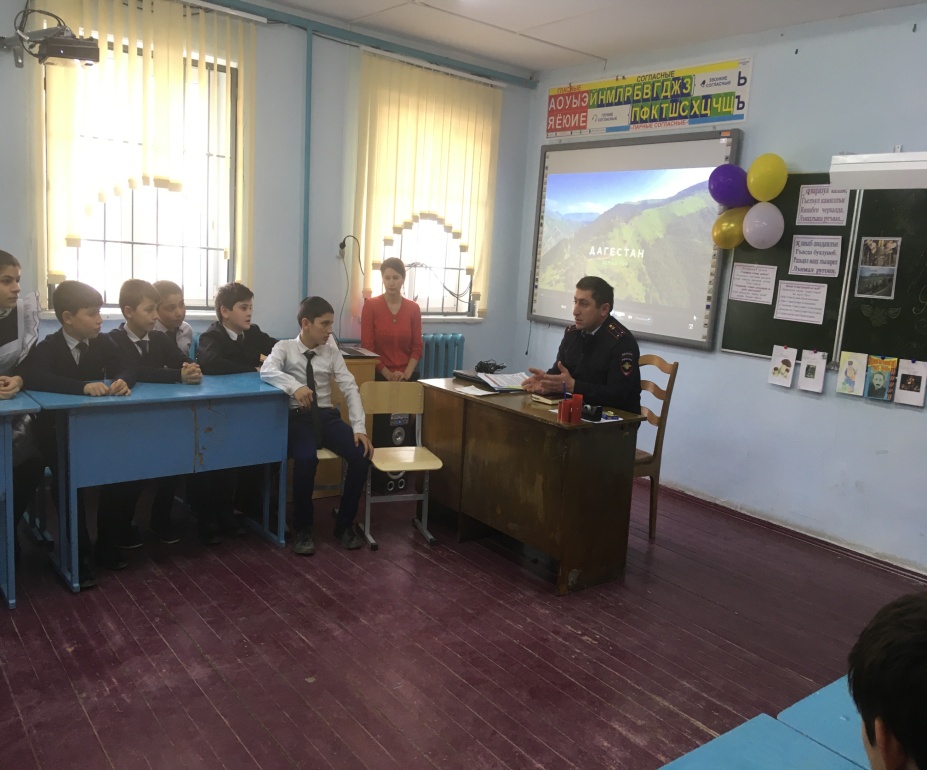 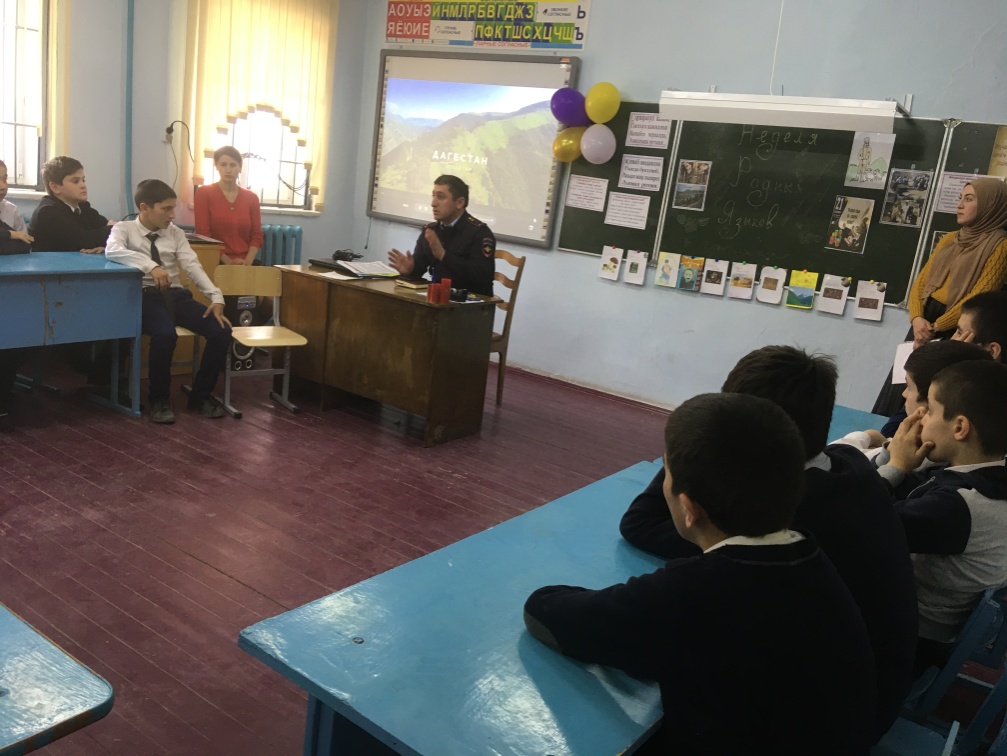  Проведение   такого рода  мероприятий позволило сформировать у школьников основы политической  культуры,  гражданской  зрелости,  продолжить  работу  по профессиональной  ориентации  школьников, привить первичные знания в сфере права, повысить уровень  правовой культуры, определить практические потребности учащихся в знаниях и навыках, необходимых для полноценного участия в демократическом процессе,  развить у учащихся творческие способности и  интерес к  законодательству. Анализируя проведённую работу, можно сделать выводы: в ходе недели обучающиеся узнали и закрепили представления о правах и обязанностях детей, учились применять полученные правовые знания при ситуациях, где были обозначены противоправные действия; выше перечисленные мероприятия вызвали интерес; надо отметить, что игровые мероприятия помогают создать атмосферу непринуждённости, объединяют детей.